MINI TOPIC CHECKLIST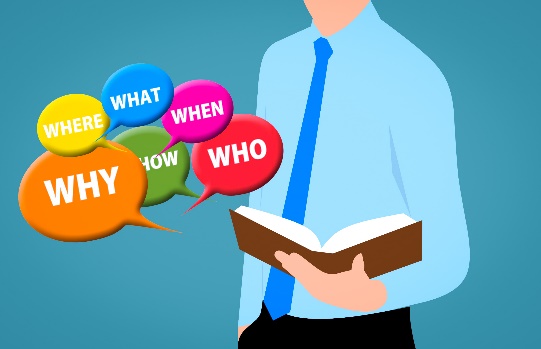 Firstly, pick a suitable topic – Here’s some ideas:Sports star or a celebrity TV showDinosaurs the OceanAustraliaLondonSuperheroesEuropeScottish InventorsSportA famous person in history, a famous scientist or engineer?William Wallace/Robert the BruceSpace AfricaLet me know by sending a message what topic you have chosen so that I can let you know if it’s ok.You can write it by hand OR you can use a digital document such as Word, Publisher, PowerPoint – you decide.Your mini project must have:An introduction – Why have you chosen this topic, what makes it interesting, introduce what you are going to talk about.The part full of facts – fill this with interesting information that you have found out about! Include pictures, diagrams, photographs – anything that helps explain the facts better and helps me understand what you are writing about.A conclusion – a summing up of all the facts that you have found out. Make sure that it looks eye-catching – if using PowerPoint include a range of three different fonts, 3 backgrounds, some transitions – this makes it more interesting for the reader.